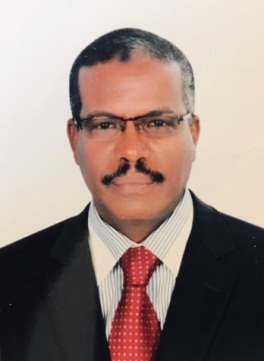 Personal dataName:                   Hassan Abdellatif Abolella AbdelkhalekDate Of birth:          14th Oct. 1963Mobile:                     +201223971284  /  01063010777Home:                       +20882052098Fax:                           +20882333327           Nationality:               Egyptian.Marital Status:           Married, has one daughter and two sons.Religion:                    Muslim Residential address: 13 Almadinah Almonawarah st.Assiut, Egypt.Current position:      Professor of Urology, Faculty of Medicine, Assiut University.                                    Vice Chairman of the Board of Directors of Assiut University Hospitals Correspondence:       Assiut Urology Hospital, Assiut University.                                                Email:                             hassan.abdelkhalek@med.au.edu.eg         h_a_aboulella@yahoo.comID number:                 26310142800435Academic dataProfessor degree of Urology, Faculty of medicine, Assiut University, March 2008.Assistant Professor degree of Urology, Faculty of medicine, Assiut University, March 2003.  Doctoral degree of Urology (M.D.) Faculty of medicine, Assiut University, March 1997. Master degree of Urology (M.Sc.), Faculty of medicine, Assiut University, March 1991.  Bachelor degree of Medicine and Surgery (M.B.,B.Ch), Faculty of medicine, Assiut University, March 1987, DiplomaDiploma in" Health Care Management Hospital Administration:  Basic Advanced'' Ministry of Health, form  1/11/2010  to  30/10/2011Current positionProfessor of Urology, faculty of medicine, Assiut University, since 2008 .Vice chairman of the board of directors of Assiut University hospitals since March 2018. Previous positions Administrative PositionsPublicationsUpdates on vesicovaginal fistula, A systematic Review. Ahmed S. El –Azab, Hassan A Abolella, Mahmoud Farouk .Arab Journal of Urology.04 April 2019Sacral neuromodulation of chronic pelvic pain: A meta–Analysis and systematic review of literature .Amr Mahran,Gina Baakini, Diasy Hassani, Hassan A Abolella, Ahmed Safwat, Sherif.A.El-Nashar.International urogynaecology and obstetric journal. Jan 2019.Can Stone Composition be predicted by Plain X-ray and/or Non-contrast CT?   A Study Validated by X-ray Diffraction Analysis :M Gad elmoula,Ahmed Moean,Ahmed Elderwy,Mohamed Abdelkader ,Ayman Elqady,Hassan Abolella, Esam Osman, African Journal of Urology. Accepted in Jan 2019Isolated renal hydatid cyst misdiagnosed and operated as a cystic renal tumor. R A Gadelkarem , R Elqady A, Abd-Elshafy S, Hisham Imam, H A Abolella,Medical principles and practice, vol. 27, No. 3, pp. 297-300, 2018Reliability of multiparametric prostatic MRI quantitative data in the evaluation of prostate cancer aggressiveness. Hiasam Atta, Tarek Elsaba, Hesham Hassan , Moamen Hafez, Hassan Abolella,Hisham    Imam.The Egyptian Journal of Radiology and Nuclear Medicine.48 ( 2017) 733-739.Hyperuricemia: A Possible Cause of Hemospermia.Adel Kurkar, Ahmad A. Elderwy,Sara M. Awad, Sherief Abulsorour, Hassan A. Aboul-Ella, Ahmed Altaher Urology, Volume 84, Issue 3, September 2014, Pages 609–612, 2014 .Minimally invasive percutaneous nephrolitholapaxy (PCNL) as an effective and safe procedure for large renal stones.Mohamed F. Abdelhafez, Jens Bedke, Bastian Amend, Ehab ElGanainy, Hassan Aboulella, Magdy Elakkad, Udo Nagele, Arnulf Stenzl, David Schilling. British Journal of Urology (BJR) International. Dec 2012, Vol. 110, No. 11c: E1022-E1026Maximum intensity projection images enhance the visualization of urinary calculi in the presence of contrast media or ureteric stents. Hassan a Abolella , Hazem Youssef, Mohamad Omar, Hossam Youssef . The Journalof urology 183 (4) April 2010Role of trans-catheter prostatic artery embolization in management of benign prostatic hyperplasia Momtazt  Allam, Abo EL-Kareem H. Abd Allah, Moustafa H.M. Othman, Hany Seif and Hassan Abolella.Med. J. Cairo Univ., Vol. 85, No. 7, December: 2601-2611, 2017Potential biomarkers for differentiation of benign prostatic hyperplasia and prostate cancer.El Melegy NT, Aboulella HA, Abul-Fadl AM, Mohamed NA.Br J Biomed Sci. 2010; 67(3):109-12Detection of icaA, icaD Genes and Biofilm Production by Staphylococcus Aureus and Staphylococcus Epidermidis Isolated from Urinary Tract Catheterized Patients.Gamal F Gad, Mohamed A Elfeky, Mostafa s El-Rehewy, Mona A Hassan, Hassan Abolella, and Rehab M Abd El-Baky,  J Infect DevCtries2009 Jun 1;3 (5): 342-51Single Puncture Percutaneous Nephrolithomy for Management of Complex Renal Stones.Mahmoud M Shalaby, Medhat A Abdallah,Hassan A Aboul-Ella ,Abdel –Monem A Elhagagy and Alaa A Abd-Elsayed.BMC Res Notes. 2009 Apr 20;2:62, Presented as a poster presentation in Berlin, EAU 2006In Vitro Efficacy of Ureteral Catheters Impregnated with Ciprofloxacin, N-Acetylcysteine and their Combinations on Microbial Adherence.  Mostafa  S El Rehewy,Ahmed Abolyosr, Mohamed A. Elfeky, Mona A. Hassan, Hassan A.Abolella, and R. M. Abd  El-Baky, Ahmed Abolyosr, Gamal F Gad,  Clinical Medicine: Urology, 1 October 2009:21-8 . Presented in AUA, 2009Effect of Ciprofloxacin and N-acetylcysteine on Bacterial Adherence and Biofilm Formation on Ureteral Stent Surfaces.M. A. El-FEKY1, M. S. El-REHEWY, M. A. HASSAN,H. A. ABOLELLA , R. M. ABD El-BAKY  and G. F. GAD. Polish Journal of Microbiology 2009, Vol. 58, No 3, 261267The Use of Flexible Ureterorenoscopy in the Management of Suspected Upper Tract Hematuria.H.A.Abolella, M.M.Osman, A.M.AL-Taher, A.M.Abdel-Latif, M.A.Shalaby.Arab Journal of Urology, Vol. 5, No. 1, March 2007; 20-23Local Anesthesia for Transrectal Ultrasound Guided Prostate Biopsy.    Y.M.Abdel-Salam, A.Kurkar, H.A.Aboul Ella, M.A.Sayed and A.M.Atia. Arab Journal of Urology, Vol. 5, No. 1, March 2007; 32-35ESWL for Bladder Stones in Elderly Males, Indications and Precautions.  Ahmad Abolyosr, Medhat A Abdalla, Ahmad A AL Taher,Hassan A Aboulella and Ahmed M Abdel-Moiem. Arab Journal of Urology, Vol. 5, No. 2, June 2007; 9-11.Dynamic Magnetic Resonance Imaging in Evaluation of Female Pelvic Organ Prolapse.Hassan Abolella,Gehansayd, Ahmed El Azab. Egyptian Journal of Urology, Vol. (15). December 2007. Presented as a poster in Milan, EAU 2007Prospective Randomized Trial Comparing Tension-Free Vaginal Tape and Inside-out Transobturator Tape for Surgical Treatment of Female Stress Urinary Incontinence.Abolella H.A, EL-AzabA.Sh, AL-Taher A.M, Kurkar A.A, Ait-Allah A.S.Egyptian Journal of Urology, Vol. 14, No. 1, 2007; 10-15.Free-to-Total Prostate Specific Antigen Ratio, Total Sialic Acid and Cathepsin-D in Diagnosis of Benign Prostatic Hyperplasia and Prostate Cancer.Hassan A Abolella,Nahed T El melegy.Arab Journal of Urology, Dec. 2007.Tension-Free Vaginal Tape; A Minimally Invasive Treatment of Female Stress Urinary Incontinence.Hassan A Abolella. Egyptian Journal of Urology, Vol. 13, No. 2, 2006; 134-137.Insulin-Like Growth Factor-1 and Insulin-Like Growth Factor Binding Protein-3 in Benign Prostatic Hyperplasia and Prostate Cancer.Hassan Abolella, Khadiga Abdel-Shafae, MadeehaYounis, Hesham Abdel Raheem and Mahmoud Aboul-Wafa. Arab Journal of Urology, Vol. 3, No. 1, March 2005; 39-43. Presented in World Congress of Endo-Urology, Amsterdam 2005. Role of MRI and MRU in Evaluation of Loin Pain during Pregnancy.Abolella H.A, Al-Taher A.M, H.M.Imam, M.A.EL-Sharkawey, E.Abo-Elhamed and A.M Nasr. Egyptian Journal of Radiology and Nuclear Medicine Vol XXXV, number 3, September 2004, presented in World Congress of Endo-Urology, Amsterdam 2005. Urodynamic Features of Charleston Pouch versus Modified T Neobladder. H.Hammouda, A.A.Gaafar, M.A.Sayed and H.A.Abolella,Egyptian Journal of Urology, vol. 12, No. 2, 2005; 87-90.Cosmetic and Functional Outcome of Tubularized Incised-plate (TIP), Urethroplasty.Hassan A Abolella, Ahmed M AL-Taher, Hisham M Hammouda and Mohamad A Abdel-Aziz, Arab Journal of Urology, Vol. 3, No. 3, September 2005; 44-47 Presented in World Congress of Endo-Urology, Amsterdam 2005Retroperitoneal Laparoscopic Nephrectomy versus Open Nephrectomy   for Benign Renal Disorders; A Comparative Study. A A Kurka, F G.Anany,A A Ebrahim, H A Abolella, Arab Journal of Urology, Vol. 3, No. 3, September 2005; 12-16.Management of Penile Fracture.Ahmed El -Taher, Hassan Aboul-Ella, Mohamed Sayed and Atef Gaafar,The Journal of Trauma, Injury, Infection and Clinical Care, 2004; 56 (5):1138-40. Intralesional Verapamil Injection in Treatment of Peyronie’s Disease-  Preliminary Results.H A Aboul-Ella,A M El-Taher ,M A El-Akkad,M A El-Sharkawy,African Journal of Urology, Vol. 9, No. 2, 2003; 53-58Non-Stented Holmium: YAG Ureteroscopic Management of Lower Ureteral Calculi, H. A.Aboul Ella and O. A.Ibraheim, African Journal of Urology, Vol. 8, No.3, Aug. 2002Management of Renal Trauma-Assiut Experience.H.A.Aboul-Ella,A.M-El-Taher, A.A.Gaafar and M.A.Sayed, African Journal of urology, Vol. 8, No.1, Feb.2002. Steinstrasse After Extracorporeal Shockwave Lithotripsy: Aetiology, Prevention and Management,M.A.B.Sayed, A.M.EL-Taher,H A. Aboul-Ella and Shaker S.E.British Journal Urology (BJU) International, Volume 88, 675-678, 2001Magnetic Resonance Urography in The Assessment of Obstructive Uropathy in Patients with Renal Failure,H. A.Aboulella, M. A.Sayed, A. M.EL-Taher, H.M.Imam and Y. M.Badran, Egyptian Journal of Radiotherapy, vol. XXXII, No. 3, Sept. 2001Prostatic Secretary Granules: An Additional Diagnostic aid to Distinguish Benign from   Malignant Cells in Prostatic needle biopsies,Hussien A.H.Gadalla and HassanA. Abolella,  Egyptian Journal of Pathology, Vol. 21, No. 2, Dec. 2001.Urodynamic Evaluation of Surgical and Endoscopic Treatment of Benign    Prostatic Hyperplasia,Atef.A.A.Gaafar E.Shaker,Hassan A.Aboul-Ella, Minia Medical Journal,Minia University, January 2000. Three Steps Management of Irreducible Complete Precedentia Complicated by    Vesicle Calculi-Gynecology. Case Report.T.K.AL-Hussaini and H.A.Abol-Ella,Journal of Obstetrics and Gynecology 1999, Vol., 19, No 5, 551-552. MembershipAmerican Society of Urology (AUA) since 2006.European Association of Urology (EAU) since2003.International Continence Society (ICS) since 2014.Society International of urology (SIU) since2003.Arab Association of Urology (AAU) since2000.Egyptian Association of Urology (EUA) since2015.International society of genitourinary reconstruction surgeons (ISCURS)      Since 2017.Chinese international alliance of urology (IAU) since 2019.Supervising master thesesMaster thesis of Dr. Ahmed Farahat Hassan - titled: The efficacy of botulinum toxin in spastic neuropathic bladder. 1-10-2018Master thesis of Dr. Ayman Asem Abdel Moghney - titled: Radiodensity by multislice computed tomography and x-ray diffraction analysis of urinary stones. 11-2-2014Master thesis of Dr.Mamdouh Ali Mohamed - titled: Patten or nocturnal enuresis in primary school children in rural and urban areas of Assiut governorate. Essay  ,21-1-2013Master thesis of Dr. Asmaa Mohamed Mohamed - titled: Primary nocturnal Enuresis: a multidisciplinary study. 18-7-2011Master thesis of Dr. Ahmed Mohamed Helmy - titled: Complications of renal transplantation. Essay 19-4-2011Master thesis of Dr.Mohamed Ahmed Abdel Rahman - titled: Hypogonadism in male. Essay 24-3-2010Master thesis of Dr .Shady Mohamed Taleb Ellaham - titled: Management of non-muscle invasive transitional cell cancer of urinary bladder. Essay 20-7-2008Master thesis of Dr. Ahmed Mohamed Moaeen - titled: Management of vesicoureteral reflux in children .Essay 17-9-2006Master thesis of Dr .Taha Mohamed Ebrahim - titled: Intestinal urinary reservoirs after radical cystectomy .Essay 18-7-2006Master thesis of Dr. Nahed Ahmed mohamed – titled: Study Of Some Biochemical indices in Patients With Benign Prostatic hyperplasia and prostate cancer .12-1-2003Master thesis of Dr. Mahmoud Mohamed Shalaby – titled: Percutaneous Nephrolithotomy. 21-12-2003Master thesis of Dr. Mahmoud abolwafa Mahmoud – titled: Insulin like growth factor-1 and insulin like growth factor binding protein-3 in benign prostatic hyperplasia and prostate cancer. 21-7-2002Master thesis of Dr. Hazem Mohamed Osman – titled: Magnetic resonance urography in urologic practice. 12-4-1998 Supervising doctoral theses Doctoral thesis of Dr. Mahmoud Farouk Ali - titled: Posterior tibial nerve stimulation versus botulinum toxin A injection for treatment of refractory overactive bladder, a prospective randomized study1-10-2015.Doctoral thesis of Dr.Amr Abdallah Mahran - titled: Impact of aging on recovery and stem cell therapy of stress urinary incontinence experimental study. 11-2-2014Doctoral thesis of Dr.  Momtaz Thabet Alaam - titled: Role of trans–catheter prostatic artery embolization in management of benign prostatic hyperplasia .21-5-2013Doctoral thesis of Dr. Amr Abdel Fatah Gaber - titled: Minimally invasive percutenous nephrolithotomy in management of upper urinary tract calculi .20-3-2012Doctoral thesis of Dr. Ahmed Reda Mohamed - titled: Hand-assisted laparoscopic donor nephrectomy. 20-3-2012Doctoral thesis of Dr. Mohamed Farouk Mohamed - titled: The use of the minimally invasive percutaneous nephrolitholapaxy in the management of large sized upper urinary calculi .20-10-2009Doctoral thesis of Dr .Gehan Sayed Ahmed - titled: Magnetic resonance imaging in evaluation of female pelvic floor weakness.21-11- 2004Doctoral thesis of Dr. Adel Korkar Abdallah Abdel Motaleb - titled: The Use Of retroperitoneal laparoscopy in the treatment of some benign upper urinary tract diseases .16-7-2000  Patent Patent Number: 382 / 2011Academy of scientific research.  Ministry of higher education and scientific research.Egypt Title: Pelvi-ureteral stent. This stent is composed of five parts; the first part is a malleable metallic part 15 mm in length with 2 mm diameter for introduction from the skin to the kidney. The second part is a non-fenestrated tube 12.5 cm in length to be positioned in the upper ureter. The third part is 12.5 mm in length, fenestrated tube to be positioned in the pelvi-calyceal system. The fourth part is a non-fenestrated tube 25 mm in length to be positioned outside the kidney. The fifth part is a fixed connection for urine bag. The tube can be manufactured from polyurethane in different sizes from 4-8 French.ReferencesProf. Mohamed A. Shalaby:   Professor of  Urology,  University, previous Vice-President for Graduate Studies and Research, Assiut University, pervious Chairman of  Egyptian Urological Association.Prof. Mohamed A. Essa: Professor of Urology, Cairo University; Chairman of Egyptian Urological Association.Meetings Annual Meeting of American Urological Association ( AUA ) in Chicago,2-6 May 2019 The international alliance of urology (IAU) Annual Meeting in Guangzhou, China. 30-31 March 2019.Annual Meeting of Pan- Arab continence Society Cairo. Feb 2019.Annual Meeting of American Urological Association (AUA) in san-Francisco, 2018Annual Meeting of American Urological Association (AUA) in Boston  2017Annual Congress of European Urological Association (EAU) in London, United Kingdom, 2017.Annual Meeting of American Urological Association (AUA) in San Diego, CA 2016.Annual World Congress of Endourology &SWL in Cape-Town, 2016.Annual Meeting of American Urological Association (AUA) in New Orleans, LA 2015.Annual Congress of European Urological Association (EAU) in Paris, France 2015.Annual Meeting of Pan- Arab Continence Society 2013 in Daubi.The Annual Congress of European Urological Association (EAU ) in Spain 2012.Annual Congress of European Urological Association (EAU) 2011.Annual Meeting of American Urological Association (AUA) in Chicago 2009.Annual Congress of European Urological Association (EAU) Milan, Italy 2008.Annual Meeting of International Continence Society (ICS) in Cairo, Egypt 2008.Annual Meeting of Pan- Arab Continence Society in Alexandria-Egypt 2007.The Annual Congress of European Urological Association (EAU) Berlin, 2007.Annual World Congress of the International Society for Sexual Medicine in Cairo, 2006.Annual World Congress of Endourology &SWL in Amsterdam 2005.Annual (EAU) Congress of the European Association of Urology 2005.Eulis Symposium of urolithiasis (EAU) in  Istambul, Turkey,  2003.The Annual Congress of Egyptian Association of Urology (EAU) from 1991 till 2019.Courses and Workshop The Third  IAU Workshop on PCNL&F-URS in the first affiliated hospital of Guangzhou university,  March 27-29 ,2019, Guangzhou, China.A.M.I. Atoms-Adjustable Transobturator Male incontinence System Workshop in Halle (Saale), Germany 2012.Workshop on PCNL&F-URS in Amsterdam 2016.  Workshop on PCNL&F-URS in Annual Meeting of American Urological Association (AUA) in Chicago 2009.Lower urinary tract dysfunction and urodynamic of (ESU) course in Milan, Italy 2008.Vaginal surgery for urologists of (ESU) course in Milan, Italy 2008.Professor of urology, at Assiut University Hospital since March 2008 .Deputy Director of Assiut University Hospital from 2011 to March 2015.Assistant professor, at Assiut University Hospital from 2003 to March 2008.Lecturer of urology, at Assiut University Hospital from 1998 to March 2003.Assistant Lecturer of urology, at Assiut University Hospital since May 1992 to Dec. 1997.Urology resident, at Assiut university hospital, from March 1989 to                 April 1992.Internship, Assiut university Hospital, from March 1988 to Feb. 1989.Current position:Vice chairman of the board of directors of Assiut University hospitals since March 2018. Past positions:Deputy Director of the Assiut University Main Hospital, from May 2012 – March 2015.Deputy Director of the Surgical Hospital Departments, Assiut University Hospital from April 2011 - May 2012.HonorsMarquis Who's Who 2019: Lifetime Achievement Award recipient. Less than 5% of Marquis Who's who lists are selected for this honor. An accomplishment of this magnitude can be of significant value both professionally and personally.  